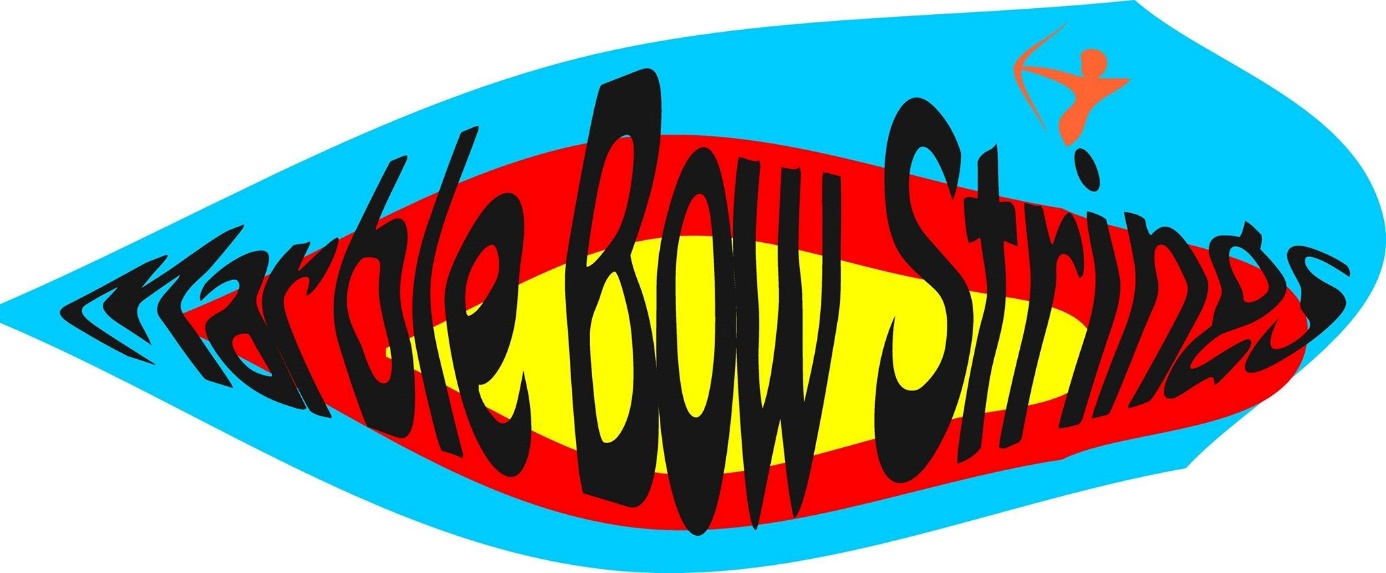 Archery Service CenterMarble Bow Strings 2018Heb je nieuwe pees en kabels nodig voor je compoundboog?
Wij hebben meer dan 27 jaar ervaring met het maken van pees en kabels voor compoundbogen. Met onze unieke Marble Bow Strings zijn al meerdere persoonlijke records, nationale records en enkele wereldrecords geschoten. Hoe werkt het? Wat kost het? En wat krijg je er voor?Stap 1 - Je mailt ons dat je een nieuwe set wil voor jouw compound boog. 
            Na aanvraag ontvang je een offerte op maat.Marble Bow Strings heeft meer dan 200 boogtypen en merken in het systeem staan, zodat de maten precies passen bij jouw boog.Stap 2 - Wij maken de set naar jouw wens, zoals bijvoorbeeld: 
            Meer of minder pre-streching (voorrekken) 
            Meer of minder pijlsnelheid
            De kleuren en het materiaal van de set en de manier van het maken.   Over het algemeen is de productietijd 2 tot 4 werkdagen.Stap 3 - Je komt langs om de set er op te laten leggen of we sturen de set naar je op.
            Wanneer het Team van Archery Service Center de set er op legt is dit inclusief:Het controleren van de cams op functionerenDe cam lean wordt gecontroleerdDe treklengte wordt gecontroleerdHet trekgewicht wordt gecontroleerdGegarandeerd geen peep rotatie meer na het opleggen van de nieuwe setDe peep wordt ingebondenEr wordt gekeken welk nokpunthoogte het beste bij je pastEr wordt een D-loop geplaatstNa het inschieten, buiten tot 90 meter of binnen tot 35 meter, wordt alles nogmaals gecontroleerd.Stap 4 - Het afrekenen: de prijzen zijn voor een standaard set met kleur en materiaalkeuze € 99,00. Een set bestaat uit; 1 x Controlkabel, 1 x Busskabel en 1 x de pees.
Het er opleggen en tunen (stap 3) kost standaard € 42,50 per set.Archery Service Center Tech Team 2018